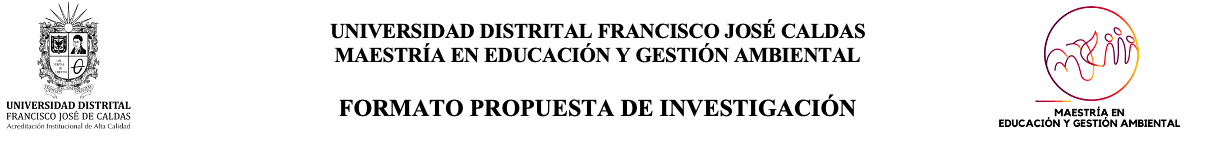 Estimado/a aspirante:Este formato reúne los elementos básicos que debe contener la propuesta de investigación que usted desarrollaría como Trabajo de Investigación (Trabajo de Grado) en la Maestría. Recuerde que esta propuesta de investigación debe estar enmarcada en uno de los énfasis ofertados por la Maestría en Educación y Gestión Ambiental (Educación Ambiental o Gestión Ambiental) y debe relacionarse con las líneas de investigación y temáticas ofertadas en la Maestría (mayor información en http://mega.udistrital.edu.co:8080/lineas-de-investigacion)Tenga en cuenta que:Este es un texto académico que debe ser escrito con rigor, concreción, pertinencia y coherencia. Estos factores mencionados serán evaluados en el proceso de selección (valor: 40%).La referenciación de autores en el texto y la bibliografía deben utilizar normas APA, última versión. El documento debe ser enviado en formato PDF. Estimado/a aspirante:Este formato reúne los elementos básicos que debe contener la propuesta de investigación que usted desarrollaría como Trabajo de Investigación (Trabajo de Grado) en la Maestría. Recuerde que esta propuesta de investigación debe estar enmarcada en uno de los énfasis ofertados por la Maestría en Educación y Gestión Ambiental (Educación Ambiental o Gestión Ambiental) y debe relacionarse con las líneas de investigación y temáticas ofertadas en la Maestría (mayor información en http://mega.udistrital.edu.co:8080/lineas-de-investigacion)Tenga en cuenta que:Este es un texto académico que debe ser escrito con rigor, concreción, pertinencia y coherencia. Estos factores mencionados serán evaluados en el proceso de selección (valor: 40%).La referenciación de autores en el texto y la bibliografía deben utilizar normas APA, última versión. El documento debe ser enviado en formato PDF. Estimado/a aspirante:Este formato reúne los elementos básicos que debe contener la propuesta de investigación que usted desarrollaría como Trabajo de Investigación (Trabajo de Grado) en la Maestría. Recuerde que esta propuesta de investigación debe estar enmarcada en uno de los énfasis ofertados por la Maestría en Educación y Gestión Ambiental (Educación Ambiental o Gestión Ambiental) y debe relacionarse con las líneas de investigación y temáticas ofertadas en la Maestría (mayor información en http://mega.udistrital.edu.co:8080/lineas-de-investigacion)Tenga en cuenta que:Este es un texto académico que debe ser escrito con rigor, concreción, pertinencia y coherencia. Estos factores mencionados serán evaluados en el proceso de selección (valor: 40%).La referenciación de autores en el texto y la bibliografía deben utilizar normas APA, última versión. El documento debe ser enviado en formato PDF. Estimado/a aspirante:Este formato reúne los elementos básicos que debe contener la propuesta de investigación que usted desarrollaría como Trabajo de Investigación (Trabajo de Grado) en la Maestría. Recuerde que esta propuesta de investigación debe estar enmarcada en uno de los énfasis ofertados por la Maestría en Educación y Gestión Ambiental (Educación Ambiental o Gestión Ambiental) y debe relacionarse con las líneas de investigación y temáticas ofertadas en la Maestría (mayor información en http://mega.udistrital.edu.co:8080/lineas-de-investigacion)Tenga en cuenta que:Este es un texto académico que debe ser escrito con rigor, concreción, pertinencia y coherencia. Estos factores mencionados serán evaluados en el proceso de selección (valor: 40%).La referenciación de autores en el texto y la bibliografía deben utilizar normas APA, última versión. El documento debe ser enviado en formato PDF. Estimado/a aspirante:Este formato reúne los elementos básicos que debe contener la propuesta de investigación que usted desarrollaría como Trabajo de Investigación (Trabajo de Grado) en la Maestría. Recuerde que esta propuesta de investigación debe estar enmarcada en uno de los énfasis ofertados por la Maestría en Educación y Gestión Ambiental (Educación Ambiental o Gestión Ambiental) y debe relacionarse con las líneas de investigación y temáticas ofertadas en la Maestría (mayor información en http://mega.udistrital.edu.co:8080/lineas-de-investigacion)Tenga en cuenta que:Este es un texto académico que debe ser escrito con rigor, concreción, pertinencia y coherencia. Estos factores mencionados serán evaluados en el proceso de selección (valor: 40%).La referenciación de autores en el texto y la bibliografía deben utilizar normas APA, última versión. El documento debe ser enviado en formato PDF. Periodo Académico:Periodo Académico:2022-1Fecha (AAAA-MM-DD):NOMBRE DEL ASPIRANTE:INFORMACIÓN GENERAL DE LA PROPUESTAINFORMACIÓN GENERAL DE LA PROPUESTAINFORMACIÓN GENERAL DE LA PROPUESTAINFORMACIÓN GENERAL DE LA PROPUESTAINFORMACIÓN GENERAL DE LA PROPUESTATÍTULO:Énfasis de investigación (marque con X):Educación Ambiental ______   Gestión Ambiental _______Énfasis de investigación (marque con X):Educación Ambiental ______   Gestión Ambiental _______Énfasis de investigación (marque con X):Educación Ambiental ______   Gestión Ambiental _______Énfasis de investigación (marque con X):Educación Ambiental ______   Gestión Ambiental _______Énfasis de investigación (marque con X):Educación Ambiental ______   Gestión Ambiental _______Línea de Investigación:Línea de Investigación:Tiempo estimado de ejecución (en meses): Tiempo estimado de ejecución (en meses): Palabras clave: Revisión de literatura (máximo 250 palabras)Problema de Investigación (Máximo 500 palabras) Pregunta de investigación Objetivos (general y específicos)Marco teórico y/o conceptual (máximo 400 palabras)Diseño metodológico de la investigación  (máximo 400 palabras)Posibles resultados (Máximo 200 palabras)Referencias bibliográficas